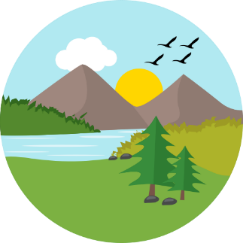 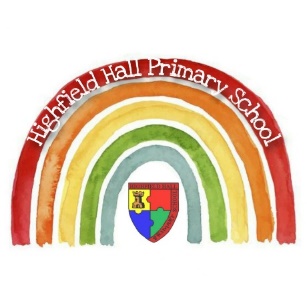 Year 3 – Spring 2 : What’s below the surface?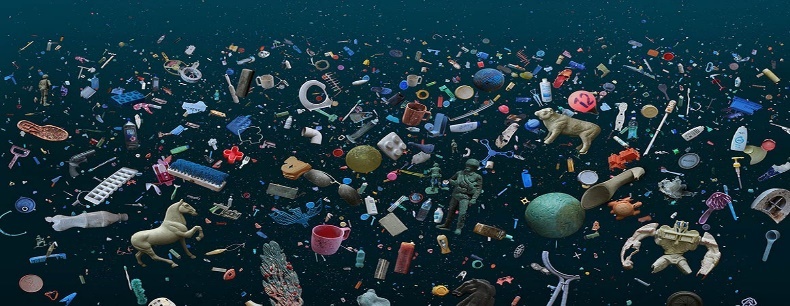 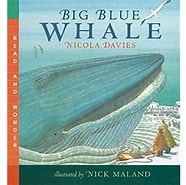 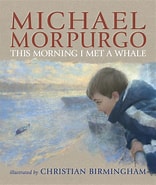 GeographyGeographyScienceScienceREREName 3 examples of human features Buildings, bridges, canalsWhat is a force?A push or pullName 3 examples of physical features Rivers, mountains, islandsExplain the meaning of attract A pull – opposite to repel Name the 3 main forms of pollution Land, water, air Explain the meaning of repel A push away – opposite to attract  What is gravity?A force that pulls everything down towards the centre of the Earth. 